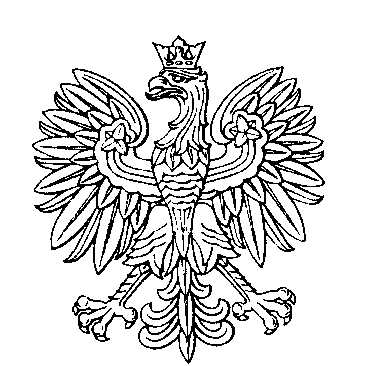 OBWODOWA KOMISJA WYBORCZA NR 1w gminie Borów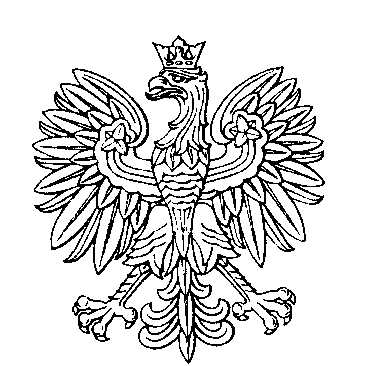 OBWODOWA KOMISJA WYBORCZA NR 2w gminie Borów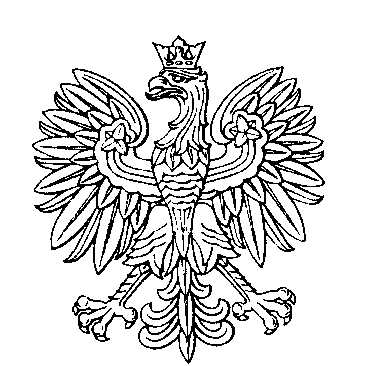 OBWODOWA KOMISJA WYBORCZA NR 3w gminie BorówSKŁAD KOMISJI:Przewodniczący	Zbigniew WilińskiZastępca Przewodniczącego	Mirosława Dorota ŁatkaCZŁONKOWIE:SKŁAD KOMISJI:Przewodniczący	Grażyna Elżbieta KosińskaZastępca Przewodniczącego	Róża WereszczyńskaCZŁONKOWIE:SKŁAD KOMISJI:Przewodniczący	Cecylia Matylda WlazłowskaZastępca Przewodniczącego	Ewa Stanisława ŁopataCZŁONKOWIE: